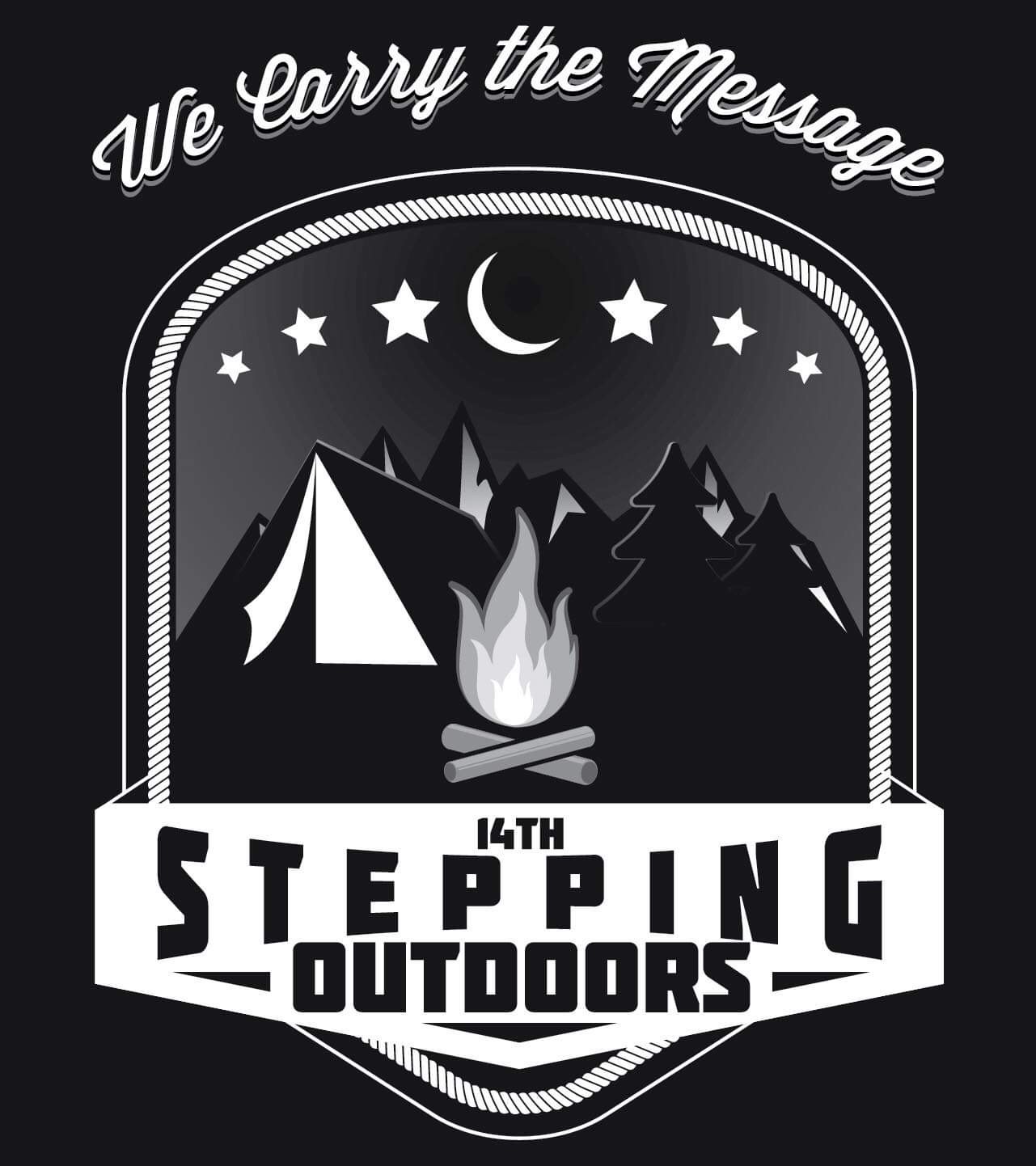 LET’S GET IT POPPIN WASHINGTON COUNTY!Children’s and adult activities Men and women’s meeting, Speaker meeting, Auction, Bonfire, Beach time, AND GENERAL GOOD TIME PROMISED!!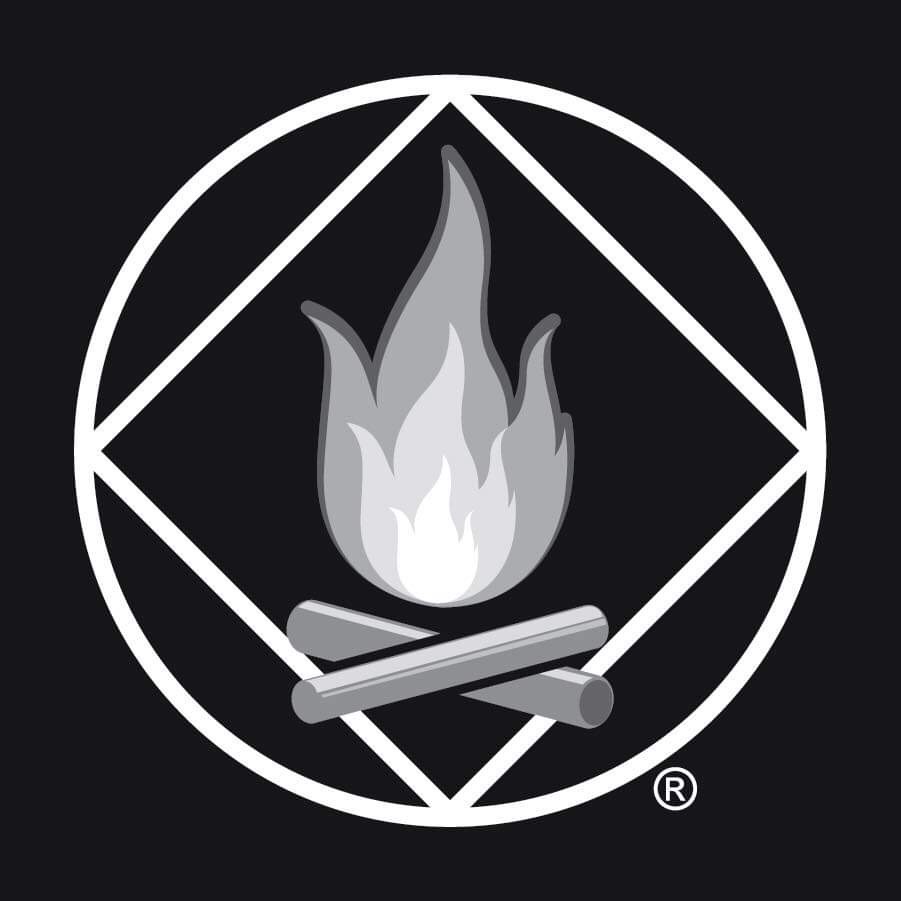 